MẪU THÔNG TIN DOANH NGHIỆP(Dùng để kiểm chứng trước khi công bố Bảng xếp hạng VNR500 năm 2022)Ghi chú: 1. Đề nghị Quý Doanh nghiệp gửi bảng Mẫu Thông tin doanh nghiệp cho BTC qua email, fax hoặc bưu điện trước ngày 28/10/2022. Các tài liệu kèm theo nếu có (Báo cáo Tài chính kiểm toán, Báo cáo quyết toán thuế…) của Doanh nghiệp là các Bản sao có xác nhận của Doanh nghiệp. Doanh nghiệp cam kết và chịu trách nhiệm về tính khách quan và xác thực của các thông tin cung cấp cùng các tài liệu, tư liệu kèm theo.   2. Quý Doanh nghiệp hoạt động theo hình thức công ty mẹ - công ty con, tập đoàn vui lòng sử dụng   số liệu của Báo cáo tài chính hợp nhất kiểm toán.PHIẾU HỎI DOANH NGHIỆP(Khảo sát thông tin về tình hình kinh tế, thực trạng sản xuất kinh doanh của Doanh nghiệp trong năm 2022)Vietnam Report cam kết phiếu hỏi chỉ phục vụ mục đích nghiên cứu, không công bố những thông tin doanh nghiệp cung cấp theo đúng quy chế bảo mật thông tin.Trân trọng cảm ơn sự hợp tác của Quý Doanh nghiệp!Tổng quát tình hình hoạt động sản xuất kinh doanh của Quý Doanh nghiệp trong 9 tháng đầu năm nay so với cùng kỳ năm 2021? (vui lòng đánh dấu X với 1 trong 5 phương án) Tăng trưởng doanh thu của Quý Doanh nghiệp hiện nay đến chủ yếu đến từ ngành kinh doanh nào? (vui lòng đánh dấu X với 1 trong 4 phương án) Ngành kinh doanh cốt lõi  Ngành kinh doanh thứ cấp Ngành kinh doanh mới được mở rộng trong năm 2022 Khác (Vui lòng cho biết:	)Quý Doanh nghiệp cho biết tình hình chi phí hiện nay thay đổi như thế nào so với cùng kỳ năm 2021? (vui lòng đánh dấu X với 1 trong 5 phương án)Những khó khăn dưới đây tác động như thế nào tới tình hình hoạt động sản xuất kinh doanh của Quý Doanh nghiệp trong năm vừa qua? (vui lòng đánh dấu X với 1 trong 4 phương án)Quý Doanh nghiệp dự báo những khó khăn trên sẽ kéo dài trong bao lâu? (vui lòng đánh dấu X với 1 trong 4 phương án)Dựa trên thực trạng hiện nay của nền kinh tế Việt Nam, niềm tin của Quý Doanh nghiệp vào sự phát triển nhanh chóng của Kinh tế Việt Nam trong năm 2023 như thế nào? Có niềm tin rõ rệt Có niềm tin tương đối rõ rệt Chưa có nhiều niềm tin Không có kỳ vọngTheo Quý Doanh nghiệp, triển vọng kinh doanh của doanh nghiệp mình trong năm 2023 so với năm 2022 sẽ như thế nào? Khó khăn hơn rất nhiều Khó khăn hơn một chút Không thay đổi Khả quan hơn một chút Khả quan hơn rất nhiềuKỳ vọng của Quý Doanh nghiệp đối với một số chỉ tiêu sau của năm 2023 sẽ như thế nào so với năm 2022?Quý Doanh nghiệp dự kiến áp dụng những chiến lược nào dưới đây để duy trì và nâng cao hiệu quả hoạt động sản xuất kinh doanh trong những tháng tiếp theo? (vui lòng đánh dấu X với phương án phù hợp)Theo Quý Doanh nghiệp, những vấn đề chính sách nào dưới đây Chính phủ nên thực hiện để hỗ trợ doanh nghiệp trong thời gian tới? (vui lòng đánh dấu X với phương án phù hợp) Giãn và giảm thuế  Thực hiện các gói hỗ trợ lãi suất để giảm chi phí vay nợ  Thực hiện các gói tín dụng ưu đãi  Cải thiện cơ sở hạ tầng, đặc biệt là cơ sở hạ tầng logistics Tiếp tục đẩy mạnh cải cách, đơn giản hóa thủ tục hành chính Đẩy mạnh công nghệ thông tin, tiến đến giải quyết thủ tục hành chính hoàn toàn trên không gian mạng Nâng cao hiệu quả các chương trình hỗ trợ người lao động Xử lý các vướng mắc liên quan đến quy tắc xuất xứ để tận dụng ưu đãi thuế quan FTA Kiểm soát lạm phát và ổn định vĩ mô Cải thiện môi trường kinh doanh, nâng cao năng lực cạnh tranh quốc gia Bổ sung khung pháp lý về phát triển bền vững Khác (Vui lòng cho biết:	)Theo đánh giá của Quý DN, ngành nào sẽ có tiềm năng tăng trưởng lớn nhất trong 12 tháng tới? Bất động sản/Xây dựng		 Tài chính/Ngân hàng Bảo hiểm		 Điện/Năng lượng	 Bán lẻ		 Vận tải/Logistics Thực phẩm/Đồ uống		 Dược phẩm/Y tế Du lịch/Giải trí		 Thủy sản Công nghệ thông tin/Viễn thông		 Nông nghiệp Công nghiệp/Chế tạo		 Dệt may/Da giày Khác (vui lòng cho biết):.....................................................................................................................................Quý Doanh nghiệp vui lòng cung cấp địa chỉ để nhận Báo cáo Kinh tế Việt Nam 2023: Tên người nhận: ……………………………………………………………………………................................................................................Địa chỉ nhận báo cáo: ………………………………………………………………………………......................................................................Điện thoại: ………………………………………………………....  Email:  ……………................................................................................Trân trọng cảm ơn sự hợp tác của Quý Doanh nghiệp! THÔNG TIN TỔNG QUAN  THÔNG TIN TỔNG QUAN  THÔNG TIN TỔNG QUAN Tên Doanh nghiệpTên tiếng AnhMã số thuếTrụ sở chínhTel / FaxEmail / WebsiteTình trạng niêm yếtNăm thành lậpVốn điều lệSở hữu vốnNgành SXKD chínhTổng Giám đốcĐiện thoạiĐại diện liên lạc / Chức danhEmail / Điện thoạiCÁC CHỈ TIÊU TÀI CHÍNH NĂM 2021 VÀ 2022 (ĐƠN VỊ: TRIỆU ĐỒNG)CÁC CHỈ TIÊU TÀI CHÍNH NĂM 2021 VÀ 2022 (ĐƠN VỊ: TRIỆU ĐỒNG)CÁC CHỈ TIÊU TÀI CHÍNH NĂM 2021 VÀ 2022 (ĐƠN VỊ: TRIỆU ĐỒNG)Năm 20219 tháng năm 2022Tổng tài sảnVốn chủ sở hữuTổng Doanh thuLợi nhuận trước thuếLợi nhuận sau thuếTổng lao độngQuý Doanh nghiệp vui lòng quét mã QR dưới đây để tải bản mềm (nếu cần):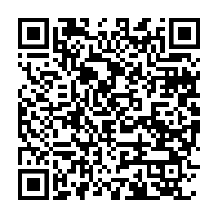 ĐẠI DIỆN DOANH NGHIỆP(Ký tên và đóng dấu)PHẦN I. TÌNH HÌNH KINH DOANH CỦA DOANH NGHIỆPChỉ tiêuGiảm đi đáng kểGiảm điCơ bản ổn địnhTăng lênTăng lên đáng kểDoanh thuLợi nhuậnTổng chi phíNăng suất lao động bình quânSố lượng nhân viênSố lượng khách hàngChỉ tiêuGiảm đi đáng kểGiảm điCơ bản ổn địnhTăng lênTăng lên đáng kểChi phí lao độngChi phí nguyên vật liệuChi phí bán hàng, marketingChi phí chuyển đổi công nghệChi phí đầu tư phát triển bền vữngKhó khănKhông tác độngTác động
ítTác động tương đốiTác động lớnBiến động giá năng lượng, nguyên vật liệu đầu vàoRủi ro từ chuỗi cung ứngGiảm số lượng đơn hàng, hàng tồn kho tăng lênSức ép đến từ tỷ giá gia tăngLạm phát tăng cao đột biến ở hầu hết các quốc giaKhó khăn trong tiếp cận nguồn vốn, lãi suất huy động tăngRủi ro an ninh mạngLao động không đáp ứng được về số lượng/chất lượngBất ổn chính trị trên thế giớiThiên tai, dịch bệnhNhu cầu mua sắm, tiêu dùng giảmCạnh tranh giữa các doanh nghiệp cùng ngànhKhác (Vui lòng cho biết:		)Khó khănKhông 
kéo dàiCuối năm 2022Cuối năm 2023Qua năm 2023Biến động giá năng lượng, nguyên vật liệu đầu vàoRủi ro từ chuỗi cung ứngGiảm số lượng đơn hàng, hàng tồn kho tăng lênSức ép đến từ tỷ giá gia tăngLạm phát tăng cao đột biến ở hầu hết các quốc giaKhó khăn trong tiếp cận nguồn vốn, lãi suất huy động tăngRủi ro an ninh mạngLao động không đáp ứng được về số lượng/chất lượngBất ổn chính trị trên thế giớiThiên tai, dịch bệnhNhu cầu mua sắm, tiêu dùng giảmCạnh tranh giữa các doanh nghiệp cùng ngànhKhác (Vui lòng cho biết:		)PHẦN II. TRIỂN VỌNG KINH DOANH VÀ ĐỀ XUẤT CHÍNH SÁCHChỉ tiêuGiảm đi đáng kểGiảm điCơ bản ổn địnhTăng lênTăng lên đáng kểDoanh thuTổng chi phíLợi nhuậnChỉ tiêu12 tháng24 tháng36 thángSử dụng công nghệ kỹ thuật số trong tiếp thị bán hàngTăng cường sử dụng công nghệ tự động hóa trong vận hành sản xuấtĐào tạo và nâng cao kỹ năng nguồn nhân lựcCải thiện cơ cấu chi phíThâm nhập thị trường nước ngoàiCắt giảm nguồn nhân lựcTăng cường phát triển văn hóa doanh nghiệpChuyển đổi, linh hoạt với chuỗi cung ứngTăng cường, cải thiện kế hoạch quản lý rủi ro, đảm bảo kinh doanh liên tụcTăng cường hoạt động kinh doanh cốt lõiTăng cường đầu tư vào đổi mới sáng tạo, phát triển sản phẩm và dịch vụ mớiHợp tác với các tổ chức, công ty khác☐☐☐Theo đuổi chiến lược M&AGiảm lượng khí thải Carbon☐☐☐Nâng cao trách nhiệm xã hội☐☐☐Khác (Vui lòng cho biết:	………………………………………)THÔNG TIN NHẬN BÁO CÁO